Tehnička škola Nikole Tesle,Blage Zadre 4, VukovarKlasa: 602-03/15-09/01Ur.Broj: 2188-100-05-15-05Vukovar, 15.06.2015.POZIV NA PODNOŠENJE PONUDAPoštovani, Tehnička škola Nikole Tesle iz Vukovara u okviru projekta Zeleni start- up, financiranog od strane EU organizira edukacije za nastavnike, poslodavce i predstavnike institucija Vukovarko- srijemske i Osječko- baranjske županije te Vas na temelju članka 12. , članka 13. i članka 14. Pravilnika o provedbi postupka javne nabave bagatelne vrijednosti poziva da podnesete ponudu za usluge: Izrada promotivnog materijala. Tehnička škola Vas ovim putem poziva da podnesete ponudu za usluge: Izrada promotivnog materijala.OPIS PREDMETA NABAVE I TEHNIČKE SPECIFIKACIJEIzrada promotivnog materijala uključuje:Promo materijal – notesi/planeri (500 komada)Brošure(2000 komada)Kemijske olovke (2000 komada)Platnene torbe (1000 komada)Majice  za učenike (700 komada)Veliki plakat sa prijenosnim stalkom (4 komada)VRSTA POSTUPKA NABAVEPostupak opisan u članku 12, članku 13 i članku 14 Pravilnika o provedbi postupka javne nabave bagatelne vrijednosti Tehničke škole Nikole Tesle dostupan na http://ss-tehnicka-ntesla-vu.skole.hr/nastava/pravilnici?cal_ts=1490997600DULJINA TRAJANJA UGOVORAUgovor se sklapa na vrijeme od 6 mjeseci od dana potpisivanja ugovora.PROCIJENJENA VRIJEDNOST NABAVE77.360,00 HRK (bez PDV-a)SADRŽAJ PONUDE: Ponuda mora sadržavati: Tehničku ponudu/ specifikacije uslugeTroškovnik u nacionalnoj valutiDokaz o registraciji tvrtke kod nadležnog sudaBroj računa i naziv banke kod koje je račun tvrtke ponuditelja otvorenPotvrda porezne uprave o nepostojanju duga (ne stariju od 30 dana)PRAVILA DOSTAVLJANJA DOKUMENATA:Sve dokumente ponuditelj može dostaviti u neovjerenoj preslici.Ponuda se izrađuje na hrvatskom jeziku i latiničnom pismu, a cijene se izražavaju u kunama. KRITERIJ ZA ODABIR PONUDE:Za odabir ponuda koristit će se ekonomski kriterij, što uz najpovoljniju cijenu uključuje i kvalitetu usluge te ispunjavanje traženih uvjeta.KONTAKT OSOBA:Đorđe Lukić032 423 025 099 301 4273ured@ss-tehnicka-ntesla-vu.skole.hrRadujemo se Vašoj ponudi koju trebamo zaprimiti na adresu Blage Zadre 4, 32010 Vukovar.  Ponude se mogu dostaviti u roku od 15 dana od dana primitka poziva, odnosno do 27.06.2015. u 12:00h.Ponude se šalju poštom na gore navedenu adresu u zatvorenoj koverti na kojoj treba biti naznačeno:  ''Ponuda za usluge u okviru projekta 'Zeleni start-up' te  ''Ne otvaraj''.Ponude pristigle nakon ovog roka neće se razmatrati.U slučaju da se odlučite ne sudjelovati u natječaju, bili bismo zahvalni da nas obavijestite pismenim putem, navodeći razloge svoje odluke.S poštovanjem,Đorđe Lukić, ravnatelj  Projekt sufinancira Europska unija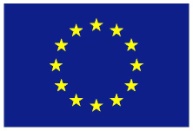 